Администрация Дзержинского районаКрасноярского краяПОСТАНОВЛЕНИЕс. Дзержинское14.02.2020											№ 91-пО внесении изменений в постановление администрации Дзержинского района от 26.04.2016г № 147-п «Об утверждении реестра муниципальных маршрутов регулярных перевозок автомобильным транспортом в Дзержинском районеВ соответствии с Федеральными законами, от 13.07.2015 N 220-ФЗ "Об организации регулярных перевозок пассажиров и багажа автомобильным транспортом и городским наземным электрическим транспортом в Российской Федерации и о внесении изменений в отдельные законодательные акты Российской Федерации", статьей 16 Федерального закона от 06.10.2003 N 131-ФЗ "Об общих принципах организации местного самоуправления в Российской Федерации", Законом Красноярского края от 09.12.2010 N 11-5464 "О транспортном обслуживании населения в Красноярском крае", статьей 19 Устава района, ПОСТАНОВЛЯЮ:1. Внести в постановление администрации Дзержинского района Красноярского края от 26.04.2016 №147-п «Об утверждении реестра муниципальных маршрутов регулярных перевозок автомобильным транспортом в Дзержинском районе» следующие изменения:1.2 Изложить в следующей редакции Реестр муниципальных маршрутов регулярных перевозок автомобильным транспортом в Дзержинском районе согласно приложению.2.Опубликовать настоящее постановление в районной газете «Дзержинец».3.Контроль за выполнением настоящего постановления возложить на заместителя главы района по сельскому хозяйству и оперативному управлению С.Н. Сухарева.4.Постановление вступает в силу со дня подписания.Временно исполняющийобязанности главыДзержинского района							В.Н. ДергуновПриложениек постановлению администрации районаот 14.02.2020 № 91-пРеестр муниципальных маршрутов на территории Дзержинского районаРеестр муниципальных маршрутов на территории Дзержинского районаРеестр муниципальных маршрутов на территории Дзержинского районаРеестр муниципальных маршрутов на территории Дзержинского районаРеестр муниципальных маршрутов на территории Дзержинского районаРеестр муниципальных маршрутов на территории Дзержинского районаРеестр муниципальных маршрутов на территории Дзержинского районаРеестр муниципальных маршрутов на территории Дзержинского районаРеестр муниципальных маршрутов на территории Дзержинского районаРеестр муниципальных маршрутов на территории Дзержинского районаРеестр муниципальных маршрутов на территории Дзержинского районаРеестр муниципальных маршрутов на территории Дзержинского районаРеестр муниципальных маршрутов на территории Дзержинского районаРеестр муниципальных маршрутов на территории Дзержинского районаРеестр муниципальных маршрутов на территории Дзержинского районаРеестр муниципальных маршрутов на территории Дзержинского районаРеестр муниципальных маршрутов на территории Дзержинского районаРеестр муниципальных маршрутов на территории Дзержинского районаРегистра-ционный номер маршрута регулярных перевозокПорядковый номер маршрута регулярных перевозокНаименование маршрута регулярных перевозокНаименование остановочных пунктовНаименование улиц, автомобильных дорог, по которым предполагается движение транспортных средств между остановочными пунктами по маршруту регулярных перевозокПротяжен-ность маршрута, кмПорядок посадки и высадки пассажиров (только в установленных остановочных пунктах или, если это не запрещено настоящим Федеральным законом, в любом не запрещенном правилами дорожного движения месте по маршруту регулярных перевозок)Вид регулярных перевозокВиды транспортных средств и классы транспортных средств, которые используются для перевозок по маршруту регулярных перевозок, максимальное количество транспортных средств каждого классаЭкологические характеристики транспортных средств, которые используются для перевозок по маршруту регулярных перевозок;Дата начала осуществления регулярных перевозокНаименование организации, Ф.И.О. индивидуального предпринимателяФ.И.О. РуководителяТелефон Адрес организации       или индивидуального предпринимателяE-mail Число рейсов по маршрутуПланируемое расписание для каждого остановочного пункта13"с. Дзержинское - д. Н-Танай - с. Денисово"с. Дзержинское - д. Усолка - д. Н-Танай - с. Дзержинское - с. Денисовопрямое направление: с. Дзержинское - ул. Кирова - ул. Маяковского - Усолка - ул. Центральная - Н-Танай - ул. Лазарева - с. Дзержинское                                                  обратное направление: с. Дзержинское - ул. Кирова - ул. Красноармейская (автокасса) - ул. Денисовская  - с. Денисово - ул. Трктовая - ул. Быстрова - с. Дзержинское46,0только в установленных остановочных пунктах регулярные перевозки по регулируемым тарифамАвтобус, малый-1Не установлен11.01.2008ООО "Дзержинское АТП-М и ЗП"Голюков Сергей Николаевич8(391)6790213 факс 8(391)6791332ул. Кирова, 156, с. Дзержинское, Дзержинского района, Красноярского края, 663700dz_atp@mail.ru41,2,3,4 - 07,30 - 09,30/ 14,00 - 15,402107"с. Дзержинское - д. Таловая"с. Дзержинское - д. Семеновка - д. Таловаяпрямое направление: с. Дзержинское - ул. Кирова - ул. Красноармейская (автокасса) - ул. Маяковского - д. Семеновка - ул. - д. Таловая - ул.
обратное направление: д. Таловая - ул. - д. Семеновка - ул. - с. Дзержинское - ул. Маяковского - ул. Кирова - ул. Красноармейская (автокасса) - ул. Кирова21,1только в установленных остановочных пунктах регулярные перевозки по регулируемым тарифамАвтобус, малый-1Не установлен08.10.2007ООО "Дзержинское АТП-М и ЗП"Голюков Сергей Николаевич8(391)6790213 факс 8(391)6791332ул. Кирова, 156, с. Дзержинское, Дзержинского района, Красноярского края, 663700dz_atp@mail.ru43 - 07,00 - 8,40/ 15,50 - 17,103109"с. Дзержинское - д. Харьковка"с. Дзержинское - д. Чемурай - д. Харьковкапрямое направление: с. Дзержинское - ул. Кирова - ул. Красноармейская (автокасса) - ул. Ракуса - д. Харьковка - ул. Центрльная
обратное направление: д. Харьковка - ул. Ценральная - с. Дзержинское - ул. Ракуса - ул. Красноармейская (автокасса) - ул. Кирова
18,0только в установленных остановочных пунктах регулярные перевозки по регулируемым тарифамАвтобус, малый-1Не установлен08.10.2007ООО "Дзержинское АТП-М и ЗП"Голюков Сергей Николаевич8(391)6790213 факс 8(391)6791332ул. Кирова, 156, с. Дзержинское, Дзержинского района, Красноярского края, 663700dz_atp@mail.ru42 - 08,30 - 10,00/ 13,00- 14,104108"с. Дзержинское - д. А-Ерша - д. Николаевка"с. Дзержинское - д. А-Ерша - д. Николаевка"прямое направление: с. Дзержинское - ул. Кирова - ул. Краснояармейская (автокасса) - ул. Студенческая - А-Ерша - ул. Центральная - д. Николаевка - ул. Центральная 
обратное направление: д. Николаевка - ул. Центальная - д. А-Ерша - ул. Ценральная - с. Дзержинское - ул. Студенческая - ул. Красноармейская (автокасса) - ул. Кирова
31,0только в установленных остановочных пунктах регулярные перевозки по регулируемым тарифамАвтобус, малый-1Не установлен08.10.2007ООО "Дзержинское АТП-М и ЗП"Голюков Сергей Николаевич8(391)6790213 факс 8(391)6791332ул. Кирова, 156, с. Дзержинское, Дзержинского района, Красноярского края, 663700dz_atp@mail.ru42,4 - 06,10 - 8,20/ 15,00 - 16,505103"с. Дзержинское - д. Кедровка - д. Орловка"с. Дзержинское- д. Кедровка - д. Чемурай - д. Орловкапрямое направление: с. Дзержинское - ул. Кирова - ул. Красноармейская (автокасса) - ул. Ракуса - д. Кедровка - ул. Центральная - д. Орловка - ул. Ценральная
обратное направление: д. Орловка - ул. Ценральная - д. Кедровка - ул. Ценральная - с. Дзержинское - ул. Ракуса - ул. Красноармейская (автокасса) - ул. Кирова
26,6только в установленных остановочных пунктах регулярные перевозки по регулируемым тарифамАвтобус, малый-1Не установлен20.10.2003ООО "Дзержинское АТП-М и ЗП"Голюков Сергей Николаевич8(391)6790213 факс 8(391)6791332ул. Кирова, 156, с. Дзержинское, Дзержинского района, Красноярского края, 663700dz_atp@mail.ru42 - 07,10 - 08,50 / 17,00 - 18,306103"с. Дзержинское - д. Асанск"с. Дзержинское - д. Чемурай - д. Орловка - д. Асанскпрямое направление: с. Дзержинское - ул. Кирова - ул. Красноармейская (автокасса) - ул. Ракуса - д. Орловка - ул. Ценральная - д. Асанск - ул. Партизанская
обратное направление: д. Асанск - ул. Партизанская - д. Орловка - ул. Центральная - с. Дзержинское - ул. Ракуса - ул. Красноармейская (автокасса) - ул. Кирова
41,1только в установленных остановочных пунктах регулярные перевозки по регулируемым тарифамАвтобус, малый-1Не установлен20.10.2003ООО "Дзержинское АТП-М и ЗП"Голюков Сергей Николаевич8(391)6790213 факс 8(391)6791332ул. Кирова, 156, с. Дзержинское, Дзержинского района, Красноярского края, 663700dz_atp@mail.ru45 - 06,10 - 8,50/ 17,00 - 19,307101"с. Дзержинское - п. Новый"с. Дзержинское - д. Михайловка - д. Улюколь - п. Новыйпрямое направление: с. Дзержинское - ул. Кирова - ул. Краснояармейская (автокасса) - ул. Студенческая - д. Михайловка - ул. Центральная - д. Улюколь - ул. Центральная - п. Новый - ул. Ценральная
обратное направление: п. Новый - ул. Ценральная - д. Улюколь - ул. Ценральная - д. Михайловка - ул. Ценральная - с. Дзержинское - ул. Студенческая - ул. Красноармейская (автокасса) - ул. Кирова
47,0только в установленных остановочных пунктах регулярные перевозки по регулируемым тарифамАвтобус, малый-1Не установлен08.10.2007ООО "Дзержинское АТП-М и ЗП"Голюков Сергей Николаевич8(391)6790213 факс 8(391)6791332ул. Кирова, 156, с. Дзержинское, Дзержинского района, Красноярского края, 663700dz_atp@mail.ru41,5 - 06,20 - 9,20/ 16,10 - 18,408104"с. Дзержинское - д. Курыш"с. Дзержинское - д. Михайловка - д. Вознесенка - д. Чурюково - д. Курышпрямое направление: с. Дзержинское - ул. Кирова - ул. Краснояармейская (автокасса) - ул. Студенческая - д. Михайловка - ул. Ценральная - д. Вознесенка - ул. Центральная - д. Чурюково - ул. Карнагульская - ул. Центральная - д. Курыш - ул. Ценртальная
обратное направление: д. Курыш - ул. Ценральная - д. Чурюково - ул. Ценральная - ул. Карнагульская - д. Вознесенка - ул. Центральная - д. Михайловка - ул. Ценральная - с. Дзержинское - ул. Студенческая - ул. Красноармейская (автокасса) - ул. Кирова
40,0только в установленных остановочных пунктах регулярные перевозки по регулируемым тарифамАвтобус, малый-1Не установлен08.10.2007ООО "Дзержинское АТП-М и ЗП"Голюков Сергей Николаевич8(391)6790213 факс 8(391)6791332ул. Кирова, 156, с. Дзержинское, Дзержинского района, Красноярского края, 663700dz_atp@mail.ru42,4 - 06,40 - 9,30/ 16,20 - 18,509112"с. Дзержинское - д. Борки"с. Дзержинское - с. Денисово - д. Топол - д. Колон - д. Боркипрямое направление: с. Дзержинское - ул. Кирова - ул. Краснояармейская (автокасса) - ул. Денисовская - с. Денисово - ул. Трактовая - ул. Быстрова - д. Толол - ул. Партизанская - д. Колон - д. Борки
обратное направление: д. Борки - ул. - д. Колон - ул. - д. Топол - ул. Партизанская - с. Денисово - ул. Быстрова - ул. Трактова - с. Дзержинское - ул. Красноармейская (автокасса) - ул. Кирова
32,0только в установленных остановочных пунктах регулярные перевозки по регулируемым тарифамАвтобус, малый-1Не установлен08.10.2007ООО "Дзержинское АТП-М и ЗП"Голюков Сергей Николаевич8(391)6790213 факс 8(391)6791332ул. Кирова, 156, с. Дзержинское, Дзержинского района, Красноярского края, 663700dz_atp@mail.ru44 - 06,10 - 08,20/ 15,30 - 18,0010102"с. Дзержинское - д. Канарай"с. Дзержинское - с. Денисово - д. Кондратьево - д. Макарово - д. Шеломки - д. Б-Степь - д. Канарайпрямое направление: с. Дзержинское - ул. Кирова - ул. Краснояармейская (автокасса) - ул. Денисовская - с. Денисово - ул. Трактовая - ул. Быстрова - д. Кондратьево - ул. Центральная - д. Макарово - ул. - д. Макарово - ул. - с. Шеломки - ул. Центральная - д. Б.Степь - ул. Трактовая - д. Канарай - ул. Мостовая
обратное направление: д. Канарай - ул. Мостовая - д. Б.Степь - ул. Трактовая -  с. Шеломки - ул. Ценральная - д. Макарово - ул. - д. Конратьево - ул. Ценральная - с. Денисово - ул. Быстрова - ул. Трактовая - с. Дзержинское - ул. Денисовская - ул. Красноармейская (автокасса) - ул. Кирова
46,0только в установленных остановочных пунктах регулярные перевозки по регулируемым тарифамАвтобус, малый-1Не установлен20.10.2003ООО "Дзержинское АТП-М и ЗП"Голюков Сергей Николаевич8(391)6790213 факс 8(391)6791332ул. Кирова, 156, с. Дзержинское, Дзержинского района, Красноярского края, 663700dz_atp@mail.ru42,5,7 - 07,00 - 09,20/ 17,00 - 20,0011102"с. Дзержинское - д. Шеломки"с. Дзержинское - с. Денисово - д. Кондратьево - д. Макарово - д. Шеломкипрямое направление: с. Дзержинское - ул. Кирова - ул. Краснояармейская (автокасса) - ул. Денисовская - с. Денисово - ул. Трактовая - ул. Быстрова - д. Кондратьево - ул. Центральная - д. Макарово - ул. - д. Макарово - ул. - с. Шеломки - ул. Центральная обратное направление: с. Шеломки - ул. Ценральная - д. Макарово - ул. - д. Конратьево - ул. Ценральная - с. Денисово - ул. Быстрова - ул. Трактовая - с. Дзержинское - ул. Денисовская - ул. Красноармейская (автокасса) - ул. Кирова31,0только в установленных остановочных пунктах регулярные перевозки по регулируемым тарифамАвтобус, малый-1Не установлен20.10.2003ООО "Дзержинское АТП-М и ЗП"Голюков Сергей Николаевич8(391)6790213 факс 8(391)6791332ул. Кирова, 156, с. Дзержинское, Дзержинского района, Красноярского края, 663700dz_atp@mail.ru42,5,7 - 07,00 - 09,20/ 17,00 - 20,0012105"с. Дзержинское - д. Батов"с. Дзержинское - с. Денисово - д. Кондратьево - д. Макарово - д. Шеломки - д. Батовпрямое направление: с. Дзержинское - ул. Кирова - ул. Краснояармейская (автокасса) - ул. Денисовская - с. Денисово - ул. Трактовая - ул. Быстрова - д. Кондратьево - ул. Центральная - с. Шеломки - ул. Центральная - д. Батов - ул. Кайтымская
обратное направление: д. Батов - ул. Кайтымская - с. Шеломки - ул. Ценральная - д. Конратьево - ул. Ценральная - с. Денисово - ул. Быстрова - ул. Трактовая - с. Дзержинское - ул. Денисовская - ул. Красноармейская (автокасса) - ул. Кирова
46,0только в установленных остановочных пунктах регулярные перевозки по регулируемым тарифамАвтобус, малый-1Не установлен20.10.2003ООО "Дзержинское АТП-М и ЗП"Голюков Сергей Николаевич8(391)6790213 факс 8(391)6791332ул. Кирова, 156, с. Дзержинское, Дзержинского района, Красноярского края, 663700dz_atp@mail.ru41,4,6 - 06,10 - 09,20/ 17,00 - 20,0013106"с. Дзержинское - д. Петровка"с. Дзержинское - д. Усолка - д. Н-Танай - д. В-Танай - д. Ашпатск - д. Петровкапрямое направление: с. Дзержинское - ул. Кирова - ул. Краснояармейская (автокасса) - ул. Маяковского - д. Ашпатск - ул. Центральная - д. Перовка - ул.
обратное направление: д. Петровка - ул. - д. Ашпатск - ул. Центральная - с. Дзержинское - ул. Маяковского - ул. Красноармейская (автокасса) - ул. Кирова
41,2только в установленных остановочных пунктах регулярные перевозки по регулируемым тарифамАвтобус, малый-1Не установлен20.10.2003ООО "Дзержинское АТП-М и ЗП"Голюков Сергей Николаевич8(391)6790213 факс 8(391)6791332ул. Кирова, 156, с. Дзержинское, Дзержинского района, Красноярского края, 663700dz_atp@mail.ru62 - 06,35 - 09,30/ 13,00 - 15,00/ 16,00 - 18,2514106"с. Дзержинское - д. Ашпатск"с. Дзержинское - д. Усолка - д. Н-Танай - д. В-Танай - д. Ашпатскпрямое направление: с. Дзержинское - ул. Кирова - ул. Краснояармейская (автокасса) - ул. Маяковского - д. Ашпатск - ул. Центральная
обратное направление:  д. Ашпатск - ул. Центральная - с. Дзержинское - ул. Маяковского - ул. Красноармейская (автокасса) - ул. Кирова
27,2только в установленных остановочных пунктах регулярные перевозки по регулируемым тарифамАвтобус, малый-1Не установлен20.10.2003ООО "Дзержинское АТП-М и ЗП"Голюков Сергей Николаевич8(391)6790213 факс 8(391)6791332ул. Кирова, 156, с. Дзержинское, Дзержинского района, Красноярского края, 663700dz_atp@mail.ru62 - 06,35 - 09,30/ 13,00 - 15,00/ 16,00 - 18,2515110"с. Дзержинское - д. Плитная"с. Дзержинское - д. Усолка - д. Н-Танай - д. В-Танай - с. Курай - д. Плитнаяпрямое направление: с. Дзержинское - ул. Кирова - ул. Краснояармейская (автокасса) - ул. Маяковского - с. Курай - ул. Центральная - д. Плитная - ул. Чулпан Хаматовой
обратное направление: д. Плитная - ул. Чулпан Хаматовой - с. Курай - ул. Ценральная - с. Дзержинское - ул. Маяковского - ул. Красноармейская (автокасса) - ул. Кирова
34,0только в установленных остановочных пунктах регулярные перевозки по регулируемым тарифамАвтобус, малый-1Не установлен20.10.2003ООО "Дзержинское АТП-М и ЗП"Голюков Сергей Николаевич8(391)6790213 факс 8(391)6791332ул. Кирова, 156, с. Дзержинское, Дзержинского района, Красноярского края, 663700dz_atp@mail.ru61,5 - 06,35 - 09,20/ 13,00 - 14,55/ 15,55 - 18,1016110"с. Дзержинское - с. Курай"с. Дзержинское - д. Усолка - д. Н-Танай - д. В-Танай - с. Курайпрямое направление: с. Дзержинское - ул. Кирова - ул. Краснояармейская (автокасса) - ул. Маяковского - с. Курай - ул. Центральная 
обратное направление: с. Курай - ул. Ценральная - с. Дзержинское - ул. Маяковского - ул. Красноармейская (автокасса) - ул. Кирова
24,0только в установленных остановочных пунктах регулярные перевозки по регулируемым тарифамАвтобус, малый-1Не установлен20.10.2003ООО "Дзержинское АТП-М и ЗП"Голюков Сергей Николаевич8(391)6790213 факс 8(391)6791332ул. Кирова, 156, с. Дзержинское, Дзержинского района, Красноярского края, 663700dz_atp@mail.ru61,5 - 06,35 - 09,20/ 13,00 - 14,55/ 15,55 - 18,10172с. Дзержинское ("ул. Янтарная- ул. Чехова"ул. Янтарная - ул. Звездная - ООО "Разрез Степановския - Сбыт" - ул. Гагарина - м-н "у Шекспира" - ООО "Дружба" - м-н "у Шекспира" - ОАО "Дзержинское - АТП" - МБОУ "Дзержинская СШ № 2" - пер Комсомольский - пер Промышленный - МБУК "Дзержинский ДК" - Площадь - МБУ д/с Тополек - м-н "Заречье" - Дзержинский филиал ГП "КрайДэо" - м-н "Загляни" - ул. Чеховапрямое направление: с. Дзержинское - ул. Кирова - ул. Янтарная - ул. Маяковского - ул. Кирова - ул. Ракуса  

обратное направление: с. Дзержинское - ул. Ракуса - ул. Кирова - ул - Маяковского - ул. Янтарная - ул. Кирова
12,5только в установленных остановочных пунктах регулярные перевозки по регулируемым тарифамАвтобус, малый-1Не установлен07.05.1985ООО "Дзержинское АТП-М и ЗП"Голюков Сергей Николаевич8(391)6790213 факс 8(391)6791332ул. Кирова, 156, с. Дзержинское, Дзержинского района, Красноярского края, 663700dz_atp@mail.ru181,2,3,4,5,6 - 07,00 - 18,00184с. Дзержинское (ул. Янтарная - ул. Северная)ул. Янтарная - ул. Звездная - ООО "Разрез Степановския - Сбыт" - ул. Гагарина - ОАО "Дзержинское - АТП" - МБОУ "Дзержинская СШ № 2" - пер Комсомольский - пер Промышленный - МБУК "Дзержинский ДК" - Площадь - МБУ д/с Тополек - МБУЗ "Дзержинская ЦБР"прямое направление: с. Дзержинское - ул. Кирова - ул. Маяковского - ул. Кирова - ул. Больничная - ул. Денисовская - ул. Северная

обратное направление: с. Дзержинское - ул. Северная - ул. Денисовская - ул. Больничная - ул. Кирова - ул. Маяковского - ул. Киро
10,4только в установленных остановочных пунктах регулярные перевозки по регулируемым тарифамАвтобус, малый-1Не установлен07.05.1985ООО "Дзержинское АТП-М и ЗП"Голюков Сергей Николаевич8(391)6790213 факс 8(391)6791332ул. Кирова, 156, с. Дзержинское, Дзержинского района, Красноярского края, 663700dz_atp@mail.ru24ежедневно - 07,30 - 19,30195с. Дзержинское (ОАО "Дзержинское АТП - МБУЗ Дзержинская РБ"ОАО "Дзержинское - АТП" - м-н "у Шекспира" - ул. Рождественская - м-н "Сад" - ул. "Академика Павлова" - д/с "Колокольчик" - м-н "Дуэт" - ул. "70 лет Октября" - ПЧ-39 ФГКУ "10 отряд ФПС по Красноярскому краю" - Автовокзал - Площадь - МБУ д/с Тополек - МБУЗ "Дзержинская ЦБР"прямое направление: с. Дзержинское - ул. Кирова - ул. Студенческая - ул. Мичурина - ул. Ленина - ул. Красноармейская - ул. Ленина - ул. Кирова - ул. Больничная

обратное направление: с. Дзержинское - ул. Больничная - ул. Кирова - ул. Ленина - ул. Красноармейская - ул. Ленина - ул. Мичурина - ул. Студенческая - ул. Кирова
6,2только в установленных остановочных пунктах регулярные перевозки по регулируемым тарифамАвтобус, малый-1Не установлен10.07.1986ООО "Дзержинское АТП-М и ЗП"Голюков Сергей Николаевич8(391)6790213 факс 8(391)6791332ул. Кирова, 156, с. Дзержинское, Дзержинского района, Красноярского края, 663700dz_atp@mail.ru281,2,3,4,5,6 - 07,25 - 18,10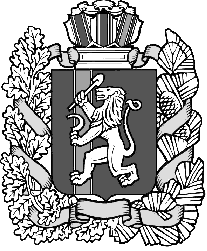 